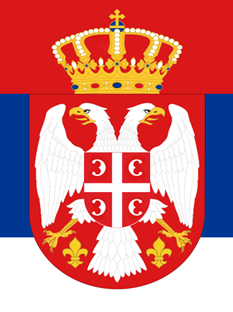 U skladu sa Operativnom politikom Svetske Banke (OP 4.12)Ministarstvo poljoprivrede, šumarstva i vodoprivredeRepublička Direkcija za vode i Grad Valjevo objavljuju poziv zaJAVNE KONSULTACIJE OSKRAĆENOM AKCIONOM PLANU RASELJVANJA (SAPR)Za pod-projekat zaštite Valjeva od poplavau okviru Projekta hitne sanacije od poplava u Srbiji (FERP)koji će se održati u ponedljak 08.04.2019 u 15:00 časova (po lokalnom vremenu ) u Gradskoj upravi  ValjevaOdštampani primerci dokumenta koji je predmet konsultacija biće na raspolaganju na sledećoj adresi: U prostorijama Jedinice za implementaciju projekta, Dr Ivana Ribara 149/11, Beograd, radnim danima do 11:00 do 13:00 časova (po lokalnom vremenu), u periodu od 11 dana od datuma javnog objavljivanja ovog poziva.U prostorijama Gradske uprave Valjeva, u toku radnog vremena.Na veb sajtu Ministarstva poljoprivrede, šumarstva i vodoprivrede, Republička direkcija za vode, www.rdvode.gov.rsNa veb sajtu Gradske uprave Valjeva: www.Valjevo.rsPitanja i primedbe vezane za navode predmetnog dokumenta, mogu se podneti u pisanoj formi na dole navedenu adresu, elektronskom poštom, kao i direktno tokom konsultacija.Ako su Vam potrebne dodatne informacije, možete nas kontaktirati na sledece načine: Ministarstvo poljoprivrede, šumarstva i vodoprivrede Republička direkcija za vode – Jedinica za upravljanje Projektom Dr. Ivana RIbara 149/1111070 Beogradtel./fax. +381 11 – 6163-600E-mail: fer.project@yahoo.com